Group 1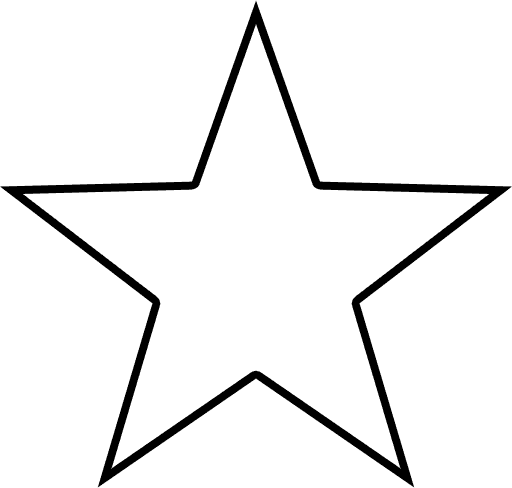 Group 2Group 3Group 4Group 5